WAW Microcomputer controlled electro-hydraulic servo stranded wire universal testing machine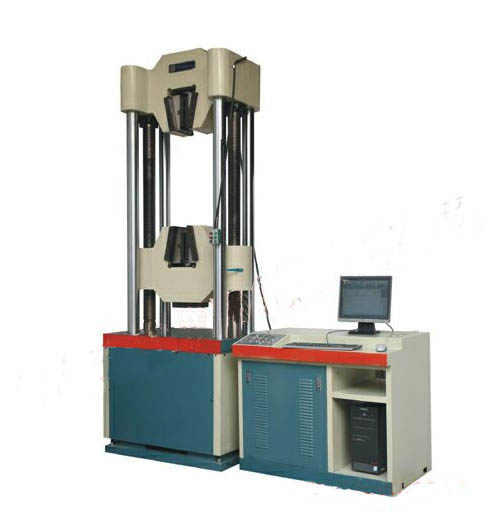 Description This machine is used to do tension test of steel stranded wire, it also can perform tension, compression, bending, shear test for metal and non-metal materials. Oil cylinder placed underneath, can adjust testing space freely, with automatic hydraulic clamp system, adjustable columns on the main frame structure. Use high-quality imported electronic parts and components for circuit making, the operating software is based on Windows.Features1. 2 upright posts, hard chrome-plated, easy installation of hydraulic jaw, tension fracture position in the middle of specimen.2. With high quality parts, imported motor, thick steel column, plates and beam3. Non-corrosion column and screw poles to ensure long time application4. Steady workingMain Technical DataTesting range: 0-1000KN, 0-600KNError:<±1%Max. tension distance:1000mmPiston distance: 250mmWorking voltage: AC380V, 3phases Power of oil pump motor: 2.0KW, 1.5KW